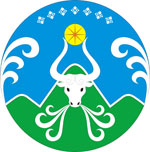 ул. Коммунистическая 15, пос. Усть-Нера, Оймяконский район, Республика Саха (Якутия), 678730;телефон: 8(41154)  2-24-39, 2-15-89 факс: 8(41154) 2-01-62; e-mail:nera.uo@gmail.com, http://oymuo.moy.su//ОКПО 02123959, ОГРН 1021400791554, ИНН/ БИК  1420001778/049805001ПРИКАЗ  № 123 о/дот   «04» апреля 2017г.                                                                                                       п. Усть-НераМКУ У О МО «Оймяконский улус (район)»на апробацию системы введения электронных УМК        В целях развития и становления информационно-образовательной среды (ИОС) в образовательных учреждениях Оймяконского района как образовательной среды взаимодействия, которое имеет своей целью удовлетворение образовательных потребностей обучающихся и обеспечивается специальными учебно-методическими комплектами, учитывая наличие организованных учебных ресурсов, включенных в перечень УМК ФГОС,ПРИКАЗЫВАЮ:Директорам ОУ Оймяконского района определить списочный состав учителей - руководителей пилотных площадок по апробации системы введения электронных УМК (далее ЭУМК) во вверенных образовательных организациях согласно приложению (приложение 1).Назначить руководителем пилотного проекта апробации системы введения электронных УМК от МКУ УО МО «Оймяконский улус (район)» Олейник С.И., начальника Отдела ресурсного обеспечения общего и дошкольного образования.Назначить координатором - тьютором проекта апробации системы введения ЭУМК от МКУ УО МО «Оймяконский улус (район)» Дамдинжапаву С.Ж., ведущего специалиста Отдела воспитания и методического сопровождения образования.Руководителю пилотного проекта Олейник С.И.:4.1.По итогам успешной апробации подготовить дипломы, подтверждающие режим инновационной деятельности учителя;4.2.Организовать вручение диплома на мероприятиях, посвященных празднованию профессионального праздника - Дня учителя в октябре 2017 года.Заместителям руководителей ОУ по учебной работе:1.1.В срок до 10 апреля 2017 года направить координатору - тьютору проекта сформированный список учителей - участников апробации ЭУМК;1.2.Обеспечить координацию деятельности учителей - руководителей пилотных площадок в течение апреля - мая с.г.;1.3.В срок до 30 мая 2017г. предоставить в МКУ УО МО «Оймяконский улус (район)» отчет по апробации электронных УМК в произвольной форме с указанием возможностей использования и проблем организации работы методического характера.Контроль исполнения приказа оставляю за собой.   Начальник                                                               п/п                                                   Н.А.Шилова